                              МУНИЦИПАЛЬНОЕ БЮДЖЕТНОЕ  ОБЩЕОБРАЗОВАТЕЛЬНОЕ УЧРЕЖДЕНИЕМИТЬКОВСКАЯ СРЕДНЯЯ ОБЩЕОБРАЗОВАТЕЛЬНАЯ ШКОЛА      Рассмотрено                                 Согласовано                           Утверждено                                                         на заседании ШМО                     Зам.дир. по УВР             приказом по МБОУ МитьковскойСОШ       28.08.2018 г.,протокол №1       Нацаренус Н.А./           от 30.08.2018 г. № 46      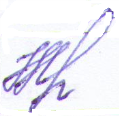   ______________________           29.08.2018_г.                        ___________________________          ______201__г.,протокол №__      _______/Нацаренус Н.А./        от_______201__г. №____           ______________________           _______201__г.                      ___________________________         ______201__г.,протокол №__       _______/Нацаренус Н.А./        от_______201__г. №____           ______________________           ______201__г.                        ___________________________       Рабочая программа  по изобразительному искусствудля  учащихся  1 класса на 2018-2019 учебный год                                                                  Учитель: Санникова Зинаида Владимировна                                              Пояснительная запискаРабочая программа по  изобразительному искусству  для  1 класса разработана  на основе  требований к результатам  освоения  основной образовательной программы начального общего образования МБОУ Митьковской СОШ  с учётом программ, включённых в её структуру, и соответствует   учебному  плану, календарному  учебному  графику  и расписанию  учебных занятий     учреждения  на 2018-2019 учебный год.    При разработке и реализации рабочей  программы  используются   программы  и учебники:Неменский Б.М. Изобразительное  искусство.  1-4 классы. Сборник рабочих программ   «Школа России»  – М.: ПросвещениеНеменская Л.А. Изобразительное искусство. Ты изображаешь, украшаешь и строишь. 1класс: учебник для общеобразовательных учреждений - М.: Просвещение           Программа  обеспечена  учебно-методическими  пособиями, экранно-звуковыми, электронными (цифровыми) образовательными  и  интернет – ресурсами в соответствии с перечнем   учебников и учебных   пособий   на 2018-2019 учебный год для реализации  основной образовательной  программы  начального   общего  образования МБОУ Митьковской СОШ             На изучение изобразительного искусства   в  1  классе начальной школы выделяется 33 часа  в год (1 час в неделю, 33 учебные недели).          Изучить  содержание  Рабочей  программы в 1классе планируется  за  32 часа (на 01.09.2018), в соответствии с  расписанием  уроков и  календарным   учебным   графиком.                    Корректировка  Рабочей  программы  проведена  за  счёт  объединения  изучаемых  тем, что  отражено   в  календарно-тематическом планировании    В учебном плане учреждения на изучение изобразительного искусства   в 1 классе  отводится 33 часа (1ч в неделю, 33 учебные недели).      В соответствии с требованиями СанПиН 2.4.2.2821-10 «Санитарно-эпидемиологические требования к условиям и организации обучения в общеобразовательных учреждениях» (утверждены постановлением Главного государственного санитарного врача Российской Федерации от 29 декабря 2010 г. № 189)  в адаптационный период первоклассников (сентябрь- октябрь, 8 недель) в рабочей программе предусмотрено  проведение 8-и занятий по изобразительному искусству в нетрадиционных формах (театрализация, праздник, игра, экскурсия).    домашние  задания  по изобразительному искусству   для обучающихся 1-го класса  не задаются в течение всего учебного года На____________________________ часов, т.к _______________________________________________________________________________________________На ____________________________ часов, т.к ________________________________________________________________________________________________Планируемые  результаты  освоения  учебного предмета «Изобразительное искусство»  учащимися  I классаЛичностные результаты:Чувство гордости за культуру и искусство Родины, своего народа;Уважительное отношение к культуре и искусству других народов нашей страны и мира в целом;Понимание особой роли культуры и искусства в жизни общества и каждого отдельного человека; сформированность эстетических чувств, художественно-творческого мышления, наблюдательности и фантазии;Сформированность эстетических потребностей (потребностей в общении с искусством, природой, потребностей в творческом отношении к окружающему миру, потребностей в самостоятельной практической творческой деятельности),  ценностей и чувств;Развитие эстетических чувств, доброжелательности и эмоционально-нравственной отзывчивости, понимания и сопереживания чувствам других людей;Метапредметные результаты:Освоение способов решения проблем творческого и поискового характера;Овладение  умением творческого видение с позиций художника, т.е. умением сравнивать, анализировать, выделять главное, обобщать;Формирование умения понимать причины успеха/ неуспеха  учебной деятельности и способности конструктивно действовать даже в ситуациях неуспеха;Освоение начальных форм познавательной и личностной рефлексии;Использование средств информационных технологий для  решения различных учебно-творческих задач в процессе поиска дополнительного изобразительного материала, выполнение творческих проектов, отдельных упражнений по живописи, графике, моделированию и т.д.;Умение планировать и грамотно осуществлять учебные действия в соответствии с поставленной задачей. Находить варианты решения различных художественно-творческих задач;Умение рационально строить самостоятельную творческую деятельность, умение организовать место занятий;      В результате реализации  рабочей программы по изобразительному искусству  создаются  условия для достижения  всеми  учащимися 1 класса    предметных  результатов на базовом уровне («учащиеся научатся») и  отдельными мотивированными и способными учащимися на  расширенном и углубленном уровне («учащиеся получат возможность научиться»), что  обеспечивается  дифференциацией  заданий  на уроках.   Предметные результатыВосприятие искусства и виды художественной деятельности         учащиеся научатся:различать основные виды художественной деятельности и участвовать в художественно­творческой деятельности, используя различные художественные материалы и приемы работы с ними для передачи собственного замысла;эмоционально­ценностно относиться к природе, человеку, обществу;узнавать, воспринимать, описывать и эмоционально оценивать шедевры  национального, российского и мирового искусства, изображающие природу, человека;     учащиеся получат возможность научиться:воспринимать произведения изобразительного искусства; участвовать в обсуждении их содержания и выразительных средств; различать сюжет и содержание в знакомых произведениях;видеть проявления прекрасного в произведениях искусства (картины, архитектура, скульптура и т. д.), в природе, на улице, в быту;Азбука искусства. Как говорит искусство?         учащиеся научатся:создавать простые композиции на заданную тему на плоскости и в пространстве;использовать выразительные средства изобразительного искусства, различные художественные материалы для воплощения собственного художественно­творческого замысла;различать основные и составные, теплые и холодные цвета; изменять их эмоциональную напряженность с помощью смешивания с белой и черной красками;наблюдать, сравнивать, сопоставлять и анализировать пространственную форму предмета; изображать предметы различной формы; использовать простые формы для создания выразительных образов в живописи,  художественном конструировании;    учащиеся получат возможность научиться:пользоваться средствами выразительности языка живописи, декоративно­прикладного искусства, художественного конструирования в собственной художественно­творческой деятельности; Значимые темы искусства.  О чем говорит искусство?         учащиеся научатся:осознавать значимые темы искусства и отражать их в собственной художественно­творческой деятельности;выбирать художественные материалы, средства художественной выразительности для создания образов природы, человека, явлений и передачи своего отношения к ним; решать художественные задачи (передавать характер и намерения объекта — природы, человека, сказочного героя, предмета, явления и т. д. — в живописи, графике и скульптуре, выражая свое отношение к качествам данного объекта) с опорой на правила перспективы, цветоведения, усвоенные способы действия.   учащиеся получат возможность научиться:видеть, чувствовать и изображать красоту и разнообразие природы, человека, зданий, предметов;изображать пейзажи, натюрморты, портреты, выражая свое отношение к ним;изображать многофигурные композиции на значимые жизненные темы и участвовать в коллективных работах на эти темы.                                               Содержание  учебного предмета«Ты изображаешь, украшаешь и строишь».    Ты изображаешь. Знакомство с Мастером Изображения. Изображения всюду вокруг нас. Мастер Изображения учит видеть. Изображать можно пятном. Изображать можно в объеме. Изображать можно линией. Разноцветные краски. Изображать можно и то, что невидимо. Художники и зрители (обобщение темы).                                                                                                                                                                                             Ты украшаешь. Знакомство с Мастером Украшения. Мир полон украшений. Красоту надо уметь замечать. Узоры, которые создали люди. Как украшает себя человек. Мастер Украшения помогает сделать праздник (обобщение темы). Ты строишь. Знакомство с Мастером Постройки. Постройки в нашей жизни. Дома бывают разными. Домики, которые построила природа. Дом снаружи и внутри. Строим город. Все имеет свое строение. Строим вещи. Город, в котором мы живем (обобщение темы). Изображение, Украшение и Постройка всегда помогают друг другу. Три Брата-Мастера всегда трудятся вместе. «Сказочная страна». Создание панно. «Праздник весны». Конструирование из бумаги. Урок любования. Умение видеть. Здравствуй, лето! (обобщение темы). В планируемой модифицированной программе будет использована проектная деятельность: составление проектов коллективных, групповых и индивидуальныхПланируемые уроки с проектной деятельностью:Мастер украшения помогает сделать праздник (обобщение темы) «Новогодняя мастерская». Три Брата–Мастера всегда  трудятся вместе. Праздник весны. Здесь могут быть проекты: «Праздник птиц»  («Перелетные птицы», «Разноцветные жуки», «Пестрый луг» (цветы и бабочки – объемная аппликация) и др. Мастер украшения помогает сделать праздник (обобщение темы) «Новогодняя мастерская».Тематический планТематическое планирование уроков  изобразительного искусства№Тема  Количество часов1 Ты изображаешь  82 Ты украшаешь93 Ты строишь84 Изображение, украшение, постройка всегда помогают друг другу8                                               Итого:33№  №  №  Дата проведения Дата проведения Дата проведения Дата проведения Содержание: наименование раздела, тема урока.                                        Примечание№  №  №  планпланфакт.факт.Содержание: наименование раздела, тема урока.                                        Примечание Ты  изображаешь (8 ч.) Изображения, созданные художником, встречаются всюду в нашей повседневной жизни и влияют на нас. Каждый ребенок тоже немножко художник, и, рисуя, он учится  понимать окружающий его мир и других людей. Видеть – осмысленно рассматривать окружающий мир – надо учиться, и это очень интересно; плоскости с помощью линии, пятна, цвета, в объеме. Первичный опыт работы художественными материалами, эстетическая оценка их выразительных возможностей. Ты  изображаешь (8 ч.) Изображения, созданные художником, встречаются всюду в нашей повседневной жизни и влияют на нас. Каждый ребенок тоже немножко художник, и, рисуя, он учится  понимать окружающий его мир и других людей. Видеть – осмысленно рассматривать окружающий мир – надо учиться, и это очень интересно; плоскости с помощью линии, пятна, цвета, в объеме. Первичный опыт работы художественными материалами, эстетическая оценка их выразительных возможностей. Ты  изображаешь (8 ч.) Изображения, созданные художником, встречаются всюду в нашей повседневной жизни и влияют на нас. Каждый ребенок тоже немножко художник, и, рисуя, он учится  понимать окружающий его мир и других людей. Видеть – осмысленно рассматривать окружающий мир – надо учиться, и это очень интересно; плоскости с помощью линии, пятна, цвета, в объеме. Первичный опыт работы художественными материалами, эстетическая оценка их выразительных возможностей. Ты  изображаешь (8 ч.) Изображения, созданные художником, встречаются всюду в нашей повседневной жизни и влияют на нас. Каждый ребенок тоже немножко художник, и, рисуя, он учится  понимать окружающий его мир и других людей. Видеть – осмысленно рассматривать окружающий мир – надо учиться, и это очень интересно; плоскости с помощью линии, пятна, цвета, в объеме. Первичный опыт работы художественными материалами, эстетическая оценка их выразительных возможностей. Ты  изображаешь (8 ч.) Изображения, созданные художником, встречаются всюду в нашей повседневной жизни и влияют на нас. Каждый ребенок тоже немножко художник, и, рисуя, он учится  понимать окружающий его мир и других людей. Видеть – осмысленно рассматривать окружающий мир – надо учиться, и это очень интересно; плоскости с помощью линии, пятна, цвета, в объеме. Первичный опыт работы художественными материалами, эстетическая оценка их выразительных возможностей. Ты  изображаешь (8 ч.) Изображения, созданные художником, встречаются всюду в нашей повседневной жизни и влияют на нас. Каждый ребенок тоже немножко художник, и, рисуя, он учится  понимать окружающий его мир и других людей. Видеть – осмысленно рассматривать окружающий мир – надо учиться, и это очень интересно; плоскости с помощью линии, пятна, цвета, в объеме. Первичный опыт работы художественными материалами, эстетическая оценка их выразительных возможностей. Ты  изображаешь (8 ч.) Изображения, созданные художником, встречаются всюду в нашей повседневной жизни и влияют на нас. Каждый ребенок тоже немножко художник, и, рисуя, он учится  понимать окружающий его мир и других людей. Видеть – осмысленно рассматривать окружающий мир – надо учиться, и это очень интересно; плоскости с помощью линии, пятна, цвета, в объеме. Первичный опыт работы художественными материалами, эстетическая оценка их выразительных возможностей. Ты  изображаешь (8 ч.) Изображения, созданные художником, встречаются всюду в нашей повседневной жизни и влияют на нас. Каждый ребенок тоже немножко художник, и, рисуя, он учится  понимать окружающий его мир и других людей. Видеть – осмысленно рассматривать окружающий мир – надо учиться, и это очень интересно; плоскости с помощью линии, пятна, цвета, в объеме. Первичный опыт работы художественными материалами, эстетическая оценка их выразительных возможностей. Ты  изображаешь (8 ч.) Изображения, созданные художником, встречаются всюду в нашей повседневной жизни и влияют на нас. Каждый ребенок тоже немножко художник, и, рисуя, он учится  понимать окружающий его мир и других людей. Видеть – осмысленно рассматривать окружающий мир – надо учиться, и это очень интересно; плоскости с помощью линии, пятна, цвета, в объеме. Первичный опыт работы художественными материалами, эстетическая оценка их выразительных возможностей.17.097.097.09Экскурсия в библиотеку. Введение в предмет.Изображения всюду вокруг нас.Находят в окружающей действительности изображения, сделанные художником.Рассуждают о содержании рисунков, сделанных детьми.Рассматривают иллюстрации (рисунки) в детских книгах.Придумывают и изображают, что каждый хочет, умеет, любит.210.0910.0910.09Экскурсия «Посмотри вокруг».Мастер Изображения учит видеть.Находят, рассматривают красоту (интересное, эмоционально-образное, необычное) в обыкновенных явлениях (деталях) природы (листья, капли дождя, паутинки, камушки, кора деревьев и т.п.) и рассуждать об увиденном (объяснять увиденное).Учатся видеть зрительную метафору (на что похоже) в выделенных деталях природы., выявлять геометрическую форму  плоского тела (лист), сравнивать различные листья на основе выявления их геометрических форм, создавать, изображать на плоскости графическими средствами (цветные карандаши, фломастеры) заданный (по смыслу) метафорический образ на основе выбранной геометрической формы (сказочный лес, где все  деревья похожи на разные по форме листья).320.0920.0920.09Экскурсия Изображать можно пятномУчатся использовать пятно как основу изобразительного образа на плоскости. Соотносят форму пятна с опытом зрительных впечатлений. Учатся видеть зрительную метафору – находить  потенциальный образ в случайной  форме силуэтного пятна и проявлять его путем дорисовки. Воспринимают и анализируют (на доступном уровне) изображения на основе пятна в  иллюстрациях художников  к  детским книгам.Овладевают  первичными навыками изображения на плоскости с помощью пятна, навыками работы кистью и краской.Создают  изображения на основе пятна методом от целого к частностям (создание образов зверей, птиц, рыб способом «превращения», т.е. дорисовывания пятна (кляксы). 427.0927.0927.09Экскурсия Изображать можно в объемеНаходят выразительные, образные объемы в  природе (облака, камни, коряги, плоды и т.д.).Воспринимают выразительность большой формы  в скульптурных изображениях, наглядно сохраняющих образ исходного природного материала (скульптуры С.Эрьзи, С.Кененкова.  Овладевают  первичными навыками изображения в объеме. Изображают в объеме птиц, зверей способами вытягивания и вдавливания. Овладевают первичными знаниями перспективы (загораживание, ближе – дальше). Изображают осенний лес,  используя выразительные возможности материалов.54.104.104.10Экскурсия Изображать можно в объемеОвладевают  первичными навыками изображения на плоскости с помощью линии, навыками работы графическими материалами(черный фломастер, простой карандаш, гелиевая ручка).Находят и наблюдают линии и их ритм в природе.Сочиняют и рассказывают с помощью линейных изображений маленькие сюжеты из своей жизни.611.1011.1011.10Урок-игра. Разноцветные краскиОвладевают первичными навыками работы гуашью.Соотносят цвет с вызываемыми им предметными ассоциациями (что бывает красным, желтым и т.д.), приводят примеры.Экспериментируют, исследуют возможности краски в процессе создания различных цветовых пятен, смешения и наложения цветовых пятен при создании красочных ковриков.718.1018.1018.10Урок-театрализация. Изображать можно то, что невидимо (настроение)Соотносят  восприятие цвета со своими чувствами и эмоциями.Осознают, что изображать можно не только предметный мир, но и мир наших чувств (радость или грусть, удивление и восторг и т.д.)Изображают радость или грусть825.1025.1025.10Урок-праздник. Художники и зрители .     Обобщение по разделу «Ты изображаешь»Обсуждают и анализируют  работы одноклассников с позиций творческих задач данной темы, с точки зрения содержания и средств его выражения. Воспринимают и эмоционально оценивают выставку  творческих работ одноклассников.Участвовуют в обсуждении выставки. Рассуждают о своих впечатлениях и эмоционально оценивают, отвечают на вопросы по содержанию произведений художников (В. Васнецов,  М.Врубель, Н.Рерих В.Ван Гог и др.).  Ты украшаешь  (9ч.) Украшения в природе. Красоту нужно уметь замечать. Люди радуются красоте и украшают мир вокруг себя. Мастер Украшения учит любоваться красотой. Основы понимания роли декоративной художественной деятельности в жизни человека. Мастер Украшения – мастер обобщения, он организует общение людей, помогая им наглядно выявлять свои роли. Первичный опыт владения художественными материалами и техниками (аппликация, бумагопластика, коллаж, монотипия). Первичный опыт коллективной деятельности.  Ты украшаешь  (9ч.) Украшения в природе. Красоту нужно уметь замечать. Люди радуются красоте и украшают мир вокруг себя. Мастер Украшения учит любоваться красотой. Основы понимания роли декоративной художественной деятельности в жизни человека. Мастер Украшения – мастер обобщения, он организует общение людей, помогая им наглядно выявлять свои роли. Первичный опыт владения художественными материалами и техниками (аппликация, бумагопластика, коллаж, монотипия). Первичный опыт коллективной деятельности.  Ты украшаешь  (9ч.) Украшения в природе. Красоту нужно уметь замечать. Люди радуются красоте и украшают мир вокруг себя. Мастер Украшения учит любоваться красотой. Основы понимания роли декоративной художественной деятельности в жизни человека. Мастер Украшения – мастер обобщения, он организует общение людей, помогая им наглядно выявлять свои роли. Первичный опыт владения художественными материалами и техниками (аппликация, бумагопластика, коллаж, монотипия). Первичный опыт коллективной деятельности.  Ты украшаешь  (9ч.) Украшения в природе. Красоту нужно уметь замечать. Люди радуются красоте и украшают мир вокруг себя. Мастер Украшения учит любоваться красотой. Основы понимания роли декоративной художественной деятельности в жизни человека. Мастер Украшения – мастер обобщения, он организует общение людей, помогая им наглядно выявлять свои роли. Первичный опыт владения художественными материалами и техниками (аппликация, бумагопластика, коллаж, монотипия). Первичный опыт коллективной деятельности.  Ты украшаешь  (9ч.) Украшения в природе. Красоту нужно уметь замечать. Люди радуются красоте и украшают мир вокруг себя. Мастер Украшения учит любоваться красотой. Основы понимания роли декоративной художественной деятельности в жизни человека. Мастер Украшения – мастер обобщения, он организует общение людей, помогая им наглядно выявлять свои роли. Первичный опыт владения художественными материалами и техниками (аппликация, бумагопластика, коллаж, монотипия). Первичный опыт коллективной деятельности.  Ты украшаешь  (9ч.) Украшения в природе. Красоту нужно уметь замечать. Люди радуются красоте и украшают мир вокруг себя. Мастер Украшения учит любоваться красотой. Основы понимания роли декоративной художественной деятельности в жизни человека. Мастер Украшения – мастер обобщения, он организует общение людей, помогая им наглядно выявлять свои роли. Первичный опыт владения художественными материалами и техниками (аппликация, бумагопластика, коллаж, монотипия). Первичный опыт коллективной деятельности.  Ты украшаешь  (9ч.) Украшения в природе. Красоту нужно уметь замечать. Люди радуются красоте и украшают мир вокруг себя. Мастер Украшения учит любоваться красотой. Основы понимания роли декоративной художественной деятельности в жизни человека. Мастер Украшения – мастер обобщения, он организует общение людей, помогая им наглядно выявлять свои роли. Первичный опыт владения художественными материалами и техниками (аппликация, бумагопластика, коллаж, монотипия). Первичный опыт коллективной деятельности.  Ты украшаешь  (9ч.) Украшения в природе. Красоту нужно уметь замечать. Люди радуются красоте и украшают мир вокруг себя. Мастер Украшения учит любоваться красотой. Основы понимания роли декоративной художественной деятельности в жизни человека. Мастер Украшения – мастер обобщения, он организует общение людей, помогая им наглядно выявлять свои роли. Первичный опыт владения художественными материалами и техниками (аппликация, бумагопластика, коллаж, монотипия). Первичный опыт коллективной деятельности.  Ты украшаешь  (9ч.) Украшения в природе. Красоту нужно уметь замечать. Люди радуются красоте и украшают мир вокруг себя. Мастер Украшения учит любоваться красотой. Основы понимания роли декоративной художественной деятельности в жизни человека. Мастер Украшения – мастер обобщения, он организует общение людей, помогая им наглядно выявлять свои роли. Первичный опыт владения художественными материалами и техниками (аппликация, бумагопластика, коллаж, монотипия). Первичный опыт коллективной деятельности.98.118.118.11Мир полон украшений . ЦветыМир полон украшений . ЦветыНаходят примеры декоративных украшений в окружающей действительности (в школе, дома, на улице).Наблюдают и эстетически оценивают украшения в природе.Учатся видеть неожиданную красоту в неброских, на первый взгляд незаметных, деталях природы, любоваться красотой природы. Создают роспись цветов-заготовок, вырезанных из цветной бумаги.Составляют из готовых цветов коллективную работу (поместив цветы в нарисованную на большом листе корзину или вазу).1015.1115.1115.11Красоту нужно уметь замечать. Узоры на крыльях. Ритм пятен.Красоту нужно уметь замечать. Узоры на крыльях. Ритм пятен.Находят природные узоры (сережки на ветке, кисть ягод, иней и т.д.) и любуются ими, выражают в беседе свои впечатления.Разглядывают узоры и формы, созданные природой, интерпретируют их в собственных изображениях и украшениях. Изображают (декоративно) птиц, бабочек, рыб и т.п., передавая характер их  узоров, расцветки, форму украшающих их деталей, узорчатую красоту фактуры. Понимают простые основы симметрии. Учатся видеть ритмические повороты узоров в природе, ритмические соотношения больших и мелких форм в узоре.1122.1122.1122.11Красивые рыбы. Монотипия.Красивые рыбы. Монотипия.Осваивают простые приемы работы в технике плоскостной  и объемной аппликации, живописной и графической росписи, монотипии и т.д. Учатся видеть  ритмические соотношения пятна и линии в узоре. Учатся видеть декоративную красоту фактурных поверхностей в природных узорах.Осваивают простые  приемы техники монотипии. Учатся  соотносить пятно и линию в декоративном узоре.1229.1129.1129.11Украшения птиц.Объемная аппликацияУкрашения птиц.Объемная аппликацияРазвитие декоративного чувства при рассматривании цвета и фактуры материала, при совмещении материалов. Учатся видеть характер формы декоративно понимаемых элементов в природе, их выразительность.Овладевают первичными навыками работы в объемной аппликации и коллаже.136.126.126.12Узоры, которые создали людиУзоры, которые создали людиНаходят орнаментальные украшения в предметном окружении человека, в предметах, созданных человеком. Рассматривают орнаменты, находят в них природные мотивы и геометрические мотивы.Придумывают свой орнамент: образно, свободно написать красками и кистью декоративный эскиз на листебумаги. Получают первичные навыки декоративного изображения.1413.1213.1213.12Как украшает себя человек.Как украшает себя человек.Рассматривают  изображения сказочных героев в детских книгах.Анализируют  украшения как знаки, помогающие узнавать героев и характеризующие их.Изображают сказочных  героев, опираясь на изображения характерных для них украшений (шляпа Незнайки. Кот в сапогах и т.д.)1520.1220.1220.12Мастер Украшения помогает сделать праздник. Обобщение по разделу «Ты украшаешь»Проект«Новогод-няя мастерская» Промежуточный контрольМастер Украшения помогает сделать праздник. Обобщение по разделу «Ты украшаешь»Проект«Новогод-няя мастерская» Промежуточный контрольРазработка проекта «Новогодняя мастерская». Проектная  деятельность. Придумывают, как можно украсить свой класс к празднику Нового года, какие можно придумать украшения, фантазируя на основе несложного алгоритма действий.Работают по группам. Конструируют  из цветной бумаги различные елочные  игрушки. Изготавливают  новогодние  гирлянды и  карнавальные головные уборы (маскарадные очки). ).  Промежуточный контроль (метапредметные результаты)1627.1227.1227.12Мастер Украшения помогает сделать праздник. Обобщение по разделу «Ты украшаешь»Проект«Новогод-няя мастерская»Мастер Украшения помогает сделать праздник. Обобщение по разделу «Ты украшаешь»Проект«Новогод-няя мастерская»Создают  несложные новогодние украшения из цветной бумаги (гирлянды, елочные игрушки, карнавальные  головные уборы).Выделяют и соотносят деятельность по изображению и украшению, определяют их роль в создании новогодних украшений. Украшение  класса, изготовленными гирляндами и новогодними игрушками, украшение елки. Подготовка  карнавальных головных уборов и  маскарадных  очков к празднику1710.0110.0110.01Украшение классной комнатыЗавершение проекта. Зимние украшенияУкрашение классной комнатыЗавершение проекта. Зимние украшенияСоздают несложные украшения из бумаги для украшения класса. Выделяют и соотносят деятельность по изображению и украшению, определять их роль в создании украшений. Украшают  класс. Промежуточный контроль (метапредметные результаты)  Ты строишь   (8ч.) Первичные представления о конструктивной  художественной деятельности и ее роли в жизни человека. Художественный образ в архитектуре и дизайне. Мастер Постройки – олицетворение конструктивной художественной деятельности. Умение видеть конструкцию формы предмета лежит в основе умения рисовать. Разные типы построек. Первичные умения видеть конструкцию, т.е.  построение предмета. Первичный опыт владения художественными материалами и техниками конструирования.  Первичный опыт коллективной работы.  Ты строишь   (8ч.) Первичные представления о конструктивной  художественной деятельности и ее роли в жизни человека. Художественный образ в архитектуре и дизайне. Мастер Постройки – олицетворение конструктивной художественной деятельности. Умение видеть конструкцию формы предмета лежит в основе умения рисовать. Разные типы построек. Первичные умения видеть конструкцию, т.е.  построение предмета. Первичный опыт владения художественными материалами и техниками конструирования.  Первичный опыт коллективной работы.  Ты строишь   (8ч.) Первичные представления о конструктивной  художественной деятельности и ее роли в жизни человека. Художественный образ в архитектуре и дизайне. Мастер Постройки – олицетворение конструктивной художественной деятельности. Умение видеть конструкцию формы предмета лежит в основе умения рисовать. Разные типы построек. Первичные умения видеть конструкцию, т.е.  построение предмета. Первичный опыт владения художественными материалами и техниками конструирования.  Первичный опыт коллективной работы.  Ты строишь   (8ч.) Первичные представления о конструктивной  художественной деятельности и ее роли в жизни человека. Художественный образ в архитектуре и дизайне. Мастер Постройки – олицетворение конструктивной художественной деятельности. Умение видеть конструкцию формы предмета лежит в основе умения рисовать. Разные типы построек. Первичные умения видеть конструкцию, т.е.  построение предмета. Первичный опыт владения художественными материалами и техниками конструирования.  Первичный опыт коллективной работы.  Ты строишь   (8ч.) Первичные представления о конструктивной  художественной деятельности и ее роли в жизни человека. Художественный образ в архитектуре и дизайне. Мастер Постройки – олицетворение конструктивной художественной деятельности. Умение видеть конструкцию формы предмета лежит в основе умения рисовать. Разные типы построек. Первичные умения видеть конструкцию, т.е.  построение предмета. Первичный опыт владения художественными материалами и техниками конструирования.  Первичный опыт коллективной работы.  Ты строишь   (8ч.) Первичные представления о конструктивной  художественной деятельности и ее роли в жизни человека. Художественный образ в архитектуре и дизайне. Мастер Постройки – олицетворение конструктивной художественной деятельности. Умение видеть конструкцию формы предмета лежит в основе умения рисовать. Разные типы построек. Первичные умения видеть конструкцию, т.е.  построение предмета. Первичный опыт владения художественными материалами и техниками конструирования.  Первичный опыт коллективной работы.  Ты строишь   (8ч.) Первичные представления о конструктивной  художественной деятельности и ее роли в жизни человека. Художественный образ в архитектуре и дизайне. Мастер Постройки – олицетворение конструктивной художественной деятельности. Умение видеть конструкцию формы предмета лежит в основе умения рисовать. Разные типы построек. Первичные умения видеть конструкцию, т.е.  построение предмета. Первичный опыт владения художественными материалами и техниками конструирования.  Первичный опыт коллективной работы.  Ты строишь   (8ч.) Первичные представления о конструктивной  художественной деятельности и ее роли в жизни человека. Художественный образ в архитектуре и дизайне. Мастер Постройки – олицетворение конструктивной художественной деятельности. Умение видеть конструкцию формы предмета лежит в основе умения рисовать. Разные типы построек. Первичные умения видеть конструкцию, т.е.  построение предмета. Первичный опыт владения художественными материалами и техниками конструирования.  Первичный опыт коллективной работы.  Ты строишь   (8ч.) Первичные представления о конструктивной  художественной деятельности и ее роли в жизни человека. Художественный образ в архитектуре и дизайне. Мастер Постройки – олицетворение конструктивной художественной деятельности. Умение видеть конструкцию формы предмета лежит в основе умения рисовать. Разные типы построек. Первичные умения видеть конструкцию, т.е.  построение предмета. Первичный опыт владения художественными материалами и техниками конструирования.  Первичный опыт коллективной работы.1817.0117.0117.01Постройка в нашей жизниРассматривают и сравнивают различные архитектурные постройки, иллюстрации из детских книг с изображением жилищ, предметов современного дизайна с целью развития наблюдательности и представлений о многообразии и выразительности конструктивных пространственных форм.Приобретают первичные навыки структурирования пространственной формы.1924.0124.0124.01Постройка в нашей жизниСоотносят внешний вид архитектурной постройки с ее назначением. Анализируют, из каких основных частей состоят дома. Конструируют изображение дома с помощью печаток («кирпичиков»).2031.0131.0131.01Домики, которые построила природаНаблюдают  постройки в природе (птичьи гнезда, норки зверей, пчелиные соты, панцирь черепахи, раковины, стручки, орешки и т.д.), анализируют их форму, конструкцию, пропорции.Изображают (или лепят) сказочные домики в форме овощей, фруктов, грибов, цветов и т.п., выявляя их форму, конструкцию, взаимосвязь частей217.027.027.02Дом снаружи и внутриПонимают взаимосвязь внешнего вида и внутренней конструкции дома. Придумывают и изображают фантазийные дома (в виде букв  алфавита, различных бытовых предметов и др.), их вид снаружи и внутри.2221.0221.0221.02Строим городРассматривают и сравнивают реальные здания разных форм.Овладевают первичными навыками конструирования из бумаги.Конструируют (строят) из бумаги (или коробочек-упаковок) разнообразные дома. Работают в группе, создавая коллективный макет игрового городка.2328.0228.0228.02Все имеет свое строениеАнализируют различные предметы с точки зрения строения их формы, их конструкции.Составляют и конструируют из простых геометрических форм (прямоугольников, кругов, овалов, треугольников) изображения животных в технике аппликации.247.037.037.03Строим вещиПонимают,  что в создании формы предметов быта принимает участие художник-дизайнер, который придумывает, как будет этот предмет выглядеть.Конструируют (строят) из бумаги различные простые бытовые предметы, упаковки, а затем украшают их, производя правильный порядок учебных действий.  2514.0314.0314.03Город, в котором мы живем . Обобщение по разделу «Ты строишь»Понимают, что в создании городской среды принимает участие художник-архитектор, который придумывает, каким быть городу.Учатся воспринимать и описывать архитектурные впечатления.Делают зарисовки города по впечатлению после экскурсии.Участвуют в создании коллективных панно-коллажей с изображением городских (сельских) улиц.Овладевают навыками коллективной творческой деятельности под руководством учителя. Участвовуют в обсуждении итогов совместной практической деятельности.                               Изображение, украшение, постройка всегда помогают друг другу   (8ч.)Общие начала всех  пространственно-визуальных искусств – пятно, линия, цвет в пространстве и на плоскости. Различное использование в разных видах искусства этих элементов языка.Изображение, украшение и постройка – разные стороны работы художника и  присутствуют в любом произведении, которое он создает. Наблюдения природы и природных объектов. Эстетическое  восприятие природы. Художественно-образное видение окружающего мира.Навыки коллективной творческой деятельности.                              Изображение, украшение, постройка всегда помогают друг другу   (8ч.)Общие начала всех  пространственно-визуальных искусств – пятно, линия, цвет в пространстве и на плоскости. Различное использование в разных видах искусства этих элементов языка.Изображение, украшение и постройка – разные стороны работы художника и  присутствуют в любом произведении, которое он создает. Наблюдения природы и природных объектов. Эстетическое  восприятие природы. Художественно-образное видение окружающего мира.Навыки коллективной творческой деятельности.                              Изображение, украшение, постройка всегда помогают друг другу   (8ч.)Общие начала всех  пространственно-визуальных искусств – пятно, линия, цвет в пространстве и на плоскости. Различное использование в разных видах искусства этих элементов языка.Изображение, украшение и постройка – разные стороны работы художника и  присутствуют в любом произведении, которое он создает. Наблюдения природы и природных объектов. Эстетическое  восприятие природы. Художественно-образное видение окружающего мира.Навыки коллективной творческой деятельности.                              Изображение, украшение, постройка всегда помогают друг другу   (8ч.)Общие начала всех  пространственно-визуальных искусств – пятно, линия, цвет в пространстве и на плоскости. Различное использование в разных видах искусства этих элементов языка.Изображение, украшение и постройка – разные стороны работы художника и  присутствуют в любом произведении, которое он создает. Наблюдения природы и природных объектов. Эстетическое  восприятие природы. Художественно-образное видение окружающего мира.Навыки коллективной творческой деятельности.                              Изображение, украшение, постройка всегда помогают друг другу   (8ч.)Общие начала всех  пространственно-визуальных искусств – пятно, линия, цвет в пространстве и на плоскости. Различное использование в разных видах искусства этих элементов языка.Изображение, украшение и постройка – разные стороны работы художника и  присутствуют в любом произведении, которое он создает. Наблюдения природы и природных объектов. Эстетическое  восприятие природы. Художественно-образное видение окружающего мира.Навыки коллективной творческой деятельности.                              Изображение, украшение, постройка всегда помогают друг другу   (8ч.)Общие начала всех  пространственно-визуальных искусств – пятно, линия, цвет в пространстве и на плоскости. Различное использование в разных видах искусства этих элементов языка.Изображение, украшение и постройка – разные стороны работы художника и  присутствуют в любом произведении, которое он создает. Наблюдения природы и природных объектов. Эстетическое  восприятие природы. Художественно-образное видение окружающего мира.Навыки коллективной творческой деятельности.                              Изображение, украшение, постройка всегда помогают друг другу   (8ч.)Общие начала всех  пространственно-визуальных искусств – пятно, линия, цвет в пространстве и на плоскости. Различное использование в разных видах искусства этих элементов языка.Изображение, украшение и постройка – разные стороны работы художника и  присутствуют в любом произведении, которое он создает. Наблюдения природы и природных объектов. Эстетическое  восприятие природы. Художественно-образное видение окружающего мира.Навыки коллективной творческой деятельности.                              Изображение, украшение, постройка всегда помогают друг другу   (8ч.)Общие начала всех  пространственно-визуальных искусств – пятно, линия, цвет в пространстве и на плоскости. Различное использование в разных видах искусства этих элементов языка.Изображение, украшение и постройка – разные стороны работы художника и  присутствуют в любом произведении, которое он создает. Наблюдения природы и природных объектов. Эстетическое  восприятие природы. Художественно-образное видение окружающего мира.Навыки коллективной творческой деятельности.                              Изображение, украшение, постройка всегда помогают друг другу   (8ч.)Общие начала всех  пространственно-визуальных искусств – пятно, линия, цвет в пространстве и на плоскости. Различное использование в разных видах искусства этих элементов языка.Изображение, украшение и постройка – разные стороны работы художника и  присутствуют в любом произведении, которое он создает. Наблюдения природы и природных объектов. Эстетическое  восприятие природы. Художественно-образное видение окружающего мира.Навыки коллективной творческой деятельности.262621.0321.03Три Брата-Мастера всегда трудятся вместе.Различают три вида художественной деятельности по предназначению (цели) произведения, его жизненной функции (зачем?): украшение, изображение, постройка. Анализируют в чем состояла  работа Мастера  Изображения, Мастера Украшения и Мастера Постройки, их «участие»  в создании произведений искусства (изобразительного, декоративного, конструктивного). Воспринимают и обсуждают выставку  работ (рисунки, скульптура, постройки, украшения), выделяют в них знакомые средства выражения, определяют задачи, которые решал автор в своей работе.27274.044.04Три Брата-Мастера всегда трудятся вместеНаблюдают и анализируют природные пространственные формы. Овладевают художественными приемами работы с бумагой (бумагопластика), графическими материалами, красками. Фантазируют, придумывают декор на основе  алгоритмически заданной  конструкции282811.0411.04Разноцветные жукиПридумывают, как достраивать простые заданные формы, изображая различных насекомых,  птиц, сказочных персонажей на  основе анализа зрительных впечатлений, а  также  свойств и возможностей художественных  материалов.292918.0418.04Сказочная странаПовторяют и затем варьируют систему несложных действий  с художественными материалами, выражая собственный замысел.Творчески играют в процессе работы с художественными материалами, изобретая, экспериментируя, моделируя в художественной деятельности свои переживания от наблюдения жизни (художественное познание).Сотрудничают с товарищами в процессе  совместной работы (под руководством учителя), выполняют свою часть работы в соответствии  с  общим  замыслом. Овладевают навыками коллективной деятельности, работают организованно в команде одноклассников под руководством учителя.303025.0425.04Времена годаУчатся поэтическому видению мира, развивая фантазию и творческое воображение.Участвуют в создании коллективного панно-коллажа с изображением  сказочного мира,  применяя приобретенные навыки работы с художественными материаламиВыделяют этапы работы в соответствии с поставленной целью.Соотносят цель, большую  задачу с созданием отдельных деталей для панно. Овладевают  приемами конструктивной работы с бумагой и различными фактурами. Овладевают навыками образного видения и пространственного масштабного моделирования.313116.0516.05Мое любимое время годаУчаствуют в создании коллективного панно-коллажа с изображением  сказочного мира,  применяя приобретенные навыки работы с художественными материаламиВыделяют этапы работы в соответствии с поставленной целью.Соотносят цель, большую  задачу с созданием отдельных деталей для панно. Овладевают  приемами конструктивной работы с бумагой и различными фактурами. Овладевают навыками образного видения и пространственного масштабного моделирования.323216.0516.05Здравствуй, лето!  Итоговый контрольЛюбуются красотой природы.Наблюдают живую природу с точки зрения трех Мастеров, т.е. имея в виду задачи трех видов художественной деятельности.Характеризуют свои впечатления от  рассматривания репродукций картин и желательно подлинных произведений в художественном музее или на выставке.Выражают в изобразительных работах свои впечатления от прогулки в природу и просмотра картин художников.Развивают навыки  работы с живописными  и графическими материалами. Создают композицию на тему «Здравствуй, лето!»  Итоговый контроль (предметные и метапредметные результаты)333323.0523.05Здравствуй, лето!  Урок  любования. Обобщение по разделу «Изображение, украшение, постройка всегда помогают друг другу» Итоговый контрольЛюбуются красотой природы.Наблюдают живую природу с точки зрения трех Мастеров, т.е. имея в виду задачи трех видов художественной деятельности.Характеризуют свои впечатления от  рассматривания репродукций картин и желательно подлинных произведений в художественном музее или на выставке.Выражают в изобразительных работах свои впечатления от прогулки в природу и просмотра картин художников.Развивают навыки  работы с живописными  и графическими материалами. Создают композицию на тему «Здравствуй, лето!»  Итоговый контроль (предметные и метапредметные результаты)